Name _________________________________ Date ________ Period _______Mapping Vocabulary: Using pages I14-I21 and the glossary, please define and sketch the following:Cardinal Directions Intermediate DirectionsClimateCartographerMap TitleMap LegendInset MapLocator Map Scale Compass Rose Region Political Map Physical Map Historical Map Projection Latitude Longitude Equator Prime Meridian  Hemispheres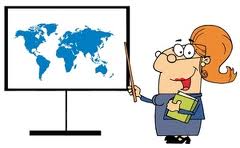 